PROFESSIONAL GOALSAward-winning and experienced interdisciplinary and multimedia artist, college newspaper cartoonist and graphic designer, tutor of Adobe Photoshop, InDesign, and Video Editor skills, seeking opportunities to work on art projects, as an Artist-in-Residence.ART EDUCATIONPasadena City College:  Pasadena, CA			Certificate of Achievement: Studio Art		(2017)   East Los Angeles College: Monterey Park, CA		Certificate of Achievement: Digital Imaging	(2014)El Camino College: Torrance, CA			Certificate of Competence: Computer Animation 	(2004) California State University Northridge: Northridge, CA	Bachelor of Arts: 3D - Industrial Design	(1994) Continuing training: Online with YouTube videos by Bob Ross (https://suniseacreation.weebly.com/oil-painting.html), and by others on creative techniques, art styles, art history, and cultural diversities. EMPLOYMENT SuniSea Product + Graphic Design: Los Angeles, CA 					   (1996 - present) 	Independent Contractor: Professional services (fine arts, graphic design, illustration, translation and writing)Los Angeles City College Journalism Department: Los Angeles, CA 				       (2020-2021)	Tutor: Teaching skills in Adobe Photoshop, Illustrator and InDesign for journalistic applicationsSunrider International: Torrance, CA								(1998)	Graphic Artist: Designed packaging, brochures and labels for a manufacturer of herbal and nutritional products.  The University Improvement Corporation: Northridge, CA 						(1996) 	Graphic Artist: Created artworks for business operations of California State University at Northridge. HONORS Los Angeles City College Visual and Media Arts Department: Los Angeles, CA				(2023)		Henry Walton Award										Hisako Terasaki Art Scholarship								Los Angeles City College Journalism Department: Los Angeles, CA					(2022)		Journalism Achievement Award in Graphic Arts									Nick Beck Journalism Scholarship									Hollywood Foreign Press Association Scholarship						Mayor Tom Bradley Art Competition Honorable Mention, Los Angeles, CA   				(2018)Pasadena City College: Pasadena, CA 								(2017)		Commercial and Fine Arts Scholarship and show of artworks at the Juried Student Arts Exhibition      	and the 65th Annual Scholarship & Awards Exhibition 						Guisados Featured Artist Exhibition, Los Angeles, CA						(2017)Journalism Association of Community Colleges: Sacramento, CA 					(2017)     	2017 SoCal Publication Award Editorial Cartoon First Place and Photo Illustration First Place Cerritos College: Cerritos, CA									(2004)    	Boeing Technology Scholarship  GoldStar Corporation: Seoul, South Korea 							(1993)	1993 International Design Competition, Honorable MentionLos Angeles Community College District: Los Angeles, CA 						(1990) 	Asian-Pacific Association Scholarship Awards  TRADITIONAL ART SKILLSOil, acrylic, watercolor, gouache, 3D textile paint, markers, color pencils, crayons, charcoals, graphite, soft and oil pastels, print-making (intaglio and lithography), screen-printing (on textile, paper, plastic and glass), ceramic, sculpture, craft fabrication and photography. ART AND DESIGN SOFTWARE Adobe Photoshop, Illustrator and InDesign (advanced level with college teaching or tutoring experience), Adobe AfterEffects and Premiere, Video Editor, Flash, Maya and 3dsMAX (intermediate level through course works), Painter, Bryce, and Windows Video Editor (beginning level through self-study).VIRTUAL REALITYEON-XR training with Los Angeles City College (Spring 2023)LANGUAGESEnglish (primary language). Chinese (Mandarin and Taiwanese dialect). PROFESSIONAL SERVICE WEBSITESArts, video production and animation: My Artistic Expressions (https://suniseacreation.weebly.com/).Graphic design: My Creative Word (https://suniseadesign.weebly.com/).Product design and engineering graphics (2D drafting and 3D modeling): Edward Locke’s Green Products (https://suniseaproducts.weebly.com/). Language writing and translation: https://suniseacreation.weebly.com/writing-samples.html, andhttps://suniseacreation.weebly.com/translation-samples.html VOLUNTEERINGK12 STEAM education research and advocacy: SCHOLAR STEAM K12 Plus (https://scholarsteamk12plus.weebly.com/). Vision Paper: https://scholar.lib.vt.edu/ejournals/JOTS/v35/v35n2/pdf/locke.pdf, and https://eric.ed.gov/?id=EJ906150, News: https://n8b.weebly.com/stem--innovation652883118525216210192603265289.html and Research papers: https://suniseacreation.weebly.com/edward-lockes-innovation-deal-usa-21st-century-project.html Independent news media and social service website: The New Eight Banner for The One World of Peace and Freedom (https://n8b.weebly.com, under construction and to be launched early October 2023).Editorials: https://n8b.weebly.com/editorials65288310383577065289.html Opinions: https://n8b.weebly.com/opinions65288243143532865289.html Public policy Advocacies: https://n8b.weebly.com/public-policy-advocacies6528820844208492591931574200272435265289.html News Reports (On Focus): https://n8b.weebly.com/on-focus652882896628857358053906465289.htmlStudent government: Participation in the organization of the Steering Committee for the 4th Annual Spring Arts Festival at Los Angeles Valley College (1990), as the Commissioner of Fine Arts of the Associated Student Union at Los Angeles Valley College (1987-1988).PORTFOLIO WEBPAGES Art portfolio and Artistic Creative Plan (2020-2025): https://n8b.weebly.com/webmasters-art-exhibition-8203652882925620027326542641520316216972363765289.html and https://suniseacreation.weebly.com/research-interests--creative-plan.html Publication of artworks on college newspaper:  Cartoons and photo illustrations: https://suniseacreation.weebly.com/caricatures.html, and https://suniseacreation.weebly.com/digital-illustration.html Mass media illustration﻿ & newspaper layout: https://suniseadesign.weebly.com/mass-media-illustration--newspaper-layout.htmlResearch paper on art and design: https://suniseacreation.weebly.com/research.html. Instructional manuals on Adobe Photoshop, InDesign and video editing: https://suniseacreation.weebly.com/research.html. News reports on art exhibition: https://n8b.weebly.com/masters-art-exhibitions-82036528821517234783265426415236373527265289.html and https://n8b.weebly.com/art-in-public-space-65288208442084922330251523265426415203162169765289.html VIDEOSuniSea Studio: https://www.youtube.com/watch?v=Rp55v7qe3hw&t=27s 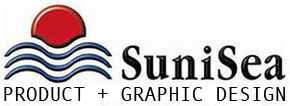 Edward Locke, MA, Ed.S Monterey Park, CA 91754E-mail: mergendasan2023@gmail.com | Cell Phone: (626)944-9842